Муниципальное автономное общеобразовательное учреждениеАбатская средняя общеобразовательная школа №1Дополнительная общеразвивающая программаОбщекультурное направление«Финансовая грамота»Возраст учащихся: 3класс (9-10 лет)Срок реализации: 1 год2016г.СОДЕРЖАНИЕ.I. Пояснительная записка.								II. Цель, задачи. 										III. Учебно-тематический план. 							IV. Содержание программыV.Годовой календарный учебный график 					VI.Организационно - педагогические условия реализации программы: 	VII. Планируемые результаты 						VIII. Оценочные и методические материалы 					Формыконтроля							Критерииотслеживанияусвоенияпрограммы				УсловияреализациипрограммыВоспитательнаяработаЛитература			Пояснительная записка	«…надо создавать по-настоящему массовый класс инвесторов. Люди, даже со скромными накоплениями, должны получить возможность приумножать их, вкладывая в различные отрасли национальной экономики».В.В.ПутинПрезидент Российской Федерации«Нужно продолжатьобщую работу по улучшению финансовой грамотности наших людей, формировать в целом позитивное отношение и к финансовым институтам, и к тем процедурам, которые существуют».Д.А. МедведевПремьер-министр Российской федерации,Председатель Всероссийской политической Партии «Единая Россия»В настоящее время финансовый сектор в  России представляет собой одну из наиболее быстро развивающихся отраслей экономики, поэтому об уровне финансовой грамотности населения судят по тому количеству финансовых услуг, которыми оно пользуется. Опрос, проведенный в ноябре 2009 года Национальным агентством финансовых исследований, показал, что 35%  россиян предпочитают хранить наличные сбережения дома, 52% респондентов заявили, что услуги финансовых институтов для них сложны и  непонятны, и только 13% опрошенных готовы вкладывать свои деньги в перспективные проекты.Сегодня перед школой стоит задача подготовить гражданина, способного интегрироваться в современное общество и нацеленного на совершенствование этого общества; личность, способную к сотрудничеству с людьми разнообразных управленческих подходов, умеющую реализовать право свободного выбора взглядов и убеждений. 	Формирование нового экономического, политического мышления – важная задача школы.	Создание необходимой обществу системы образования возможно при организации соответствующего образовательного пространства в школе.          Школа, как один из важнейших социальных институтов, должна оказывать помощь учащимся в адаптации к современным экономическим условиям жизни и будущей профессиональной деятельности. Современная начальная школа обучает детей всему читать, писать, считать, но не готовит к реальной жизни, к трудностям на пути взросления и становления личности во всех сферах жизни, в особенности в вопросах финансового образования. Нельзя представить себе мир сегодня без денег. Деньги окружают человека с самого рождения и становятся одним из главных условий жизни. Поэтому уроки финансовой грамотности сегодня просто необходимы.Программа «Финансовая грамотность» является программой внеурочной деятельности, реализующей интересы учащихся начальных классов в сфере экономики семьи.II. Цель, задачи программы.Изучение программы  «Финансовая грамота» в начальной школе направлено на достижение следующей цели:- развитие экономического образа мышления; воспитание ответственности и нравственного поведения в области экономических отношений в семье;формирование опыта применения полученных знаний и умений для решения элементарных вопросов в области экономики семьи.Данная цель достигается через решение следующих задач:с помощью экономических категорий и понятий содействовать целостному восприятию и широкому охвату картины окружающего мира, важной составной частью которого являются экономические отношения;способствовать общему развитию школьников: развивать мышление, эмоционально-волевую сферу, формировать нравственные качества;формировать знания, умения, навыки, необходимые ученику в жизни и для продолжения изучения курса в следующем звене школы;развивать культуру экономического мышления, научить детей пользоваться экономическим инструментарием.III.Учебно-тематический планIV.CОДЕРЖАНИЕ ПРОГРАММЫРаздел I. Обмен и деньги. Какими бывают деньги.Тема 1-3. Что такое деньги и откуда они взялись.Появление обмена товарами. В результате обмена должны выиграть обе стороны. Проблемы товарного обмена. Товарные деньги облегчают процесс обмена. Появление первых денег - товаров с высокой ликвидностью. В разных регионах в качестве денег использовались разные вещи. Свойства драгоценных металлов (ценность, прочность, делимость) делают их удобными товарными деньгами. Появление монет. Первые монеты разных государств.В связи с проблемами изготовления и безопасности перевозки появляются бумажные деньги. Покупательная сила денег может меняться.Основные понятия:Товар. Бартер. Деньги. Покупка. Продажа. Ликвидность. Товарные деньги.  Драгоценные металлы. Монеты. Бумажные деньги. Банкноты (банковские билеты). Купюры. Номинал. Покупательная сила. Товары. Услуги.КомпетенцииОбъяснять причины и приводить примеры обмена. Объяснять выгоды обмена.Объяснять проблемы, возникающие при обмене.Описывать свойства предмета, выполняющего роль денег.Приводить примеры товарных денег.Объяснять, почему драгоценные металлы стали деньгами.Приводить примеры первых монет.Описывать ситуации, в которых используются деньги.Объяснять, почему бумажные деньги могут обесцениваться.Сравнивать преимущества и недостатки разных видов денег.Составлять задачи с денежными расчётами.Тема 4-6. Рассмотрим деньги поближе. Защита от подделок.Устройство монеты. Изобретение бумажных денег. Защита монет от подделок. Современные монеты. Способы защиты от подделок бумажных денег.Основные понятия:Монеты. Гурт. Аверс. Реверс. «Орёл». «Решка». Номинал. Банкнота. Купюра. Фальшивые деньги. Водяные знаки. Фальшивомонетчики.КомпетенцииОбъяснять, почему появились монеты.Описывать купюры и монеты.Сравнивать металлические и бумажные деньги.Объяснять, почему изготовление фальшивых денег является преступлением.Тема 7-9. Какие деньги были раньше в России.Древнерусские товарные деньги. Происхождение слов «деньги», «рубль», «копейка». История монет.Первые русские монеты.Бумажные деньги.Монеты и купюры являются наличными деньгами.Бумажные деньги удобны в обращении, но менее долговечны.Основные понятия:«Меховые деньги». Куны. Первые русские монеты. Деньга. Копейка. Гривна. Грош. Алтын. Бумажные деньги. Рубль. Гривенник. Полтинник. Ассигнация.Наличные деньги.КомпетенцииОбъяснять, почему появились бумажные деньги.Оценивать преимущества и недостатки использования бумажных денег.Описывать старинные российские деньги.Объяснять происхождение названий денег.Тема 10-13. Современные деньги России и других стран.Современные деньги России. Современные деньги мира. Доллар и евро. Безналичные деньги.Появление безналичных денег. Безналичные деньги как информация на банковских счетах. Проведение безналичных расчётов. Современные банки используют пластиковые карты. Функции банкоматов.Основные понятия:Доллары. Евро. Банки. Наличные, безналичные и электронные деньги. Банкомат. Пластиковая карта.КомпетенцииОписывать современные российские деньги.Решать задачи с элементарными денежными расчётами.Объяснять, что такое безналичный расчёт и пластиковая карта.Приводить примеры иностранных валют.Тема 14. Викторина по теме «Деньги».Раздел II. Семейный бюджет.Тема 15-17. Откуда в семье деньги.Деньги можно получить в наследство, выиграть в лотерею или найти клад. Основным источником дохода современного человека является заработная плата. Размер заработной платы зависит от профессии. Собственник может получать арендную плату и проценты. Государство помогает пожилым людям, инвалидам, студентам, семьям с детьми и безработным. При нехватке денег их можно взять взаймы. Существуют мошенники, которые обманом отбирают у людей деньги.Основные понятия:Доходы. Клады. Лотерея. Наследство. Товары. Услуги. Заработная плата. Профессия. Сдельная зарплата. Почасовая зарплата. Пенсия. Пособие. Стипендия. Имущество. Аренда. Проценты по вкладам. Кредиты.КомпетенцииОписывать и сравнивать источники доходов семьи.Объяснять причины различий в заработной плате.Объяснять, кому и почему платят пособия.Приводить примеры того, что можно сдать в аренду.Тема 18-20. На что тратятся деньги.Люди постоянно тратят деньги на товары и услуги. Расходы бывают обязательными и необязательными. Для покупки мебели, бытовой техники, автомобиля чаще всего приходится делать сбережения. Если сбережений не хватает или появляются непредвиденные расходы, деньги можно взять в долг. Некоторые люди тратят много денег на хобби, а иногда и на вредные привычки.Основные понятии:Расходы. Продукты. Коммунальные платежи. Счёт. Одежда. Обувь. Образование. Непредвиденные расходы. Сбережения. Долги. Вредные привычки. Хобби.КомпетенцииОбъяснять, что влияет на намерения людей совершать покупки.Сравнивать покупки по степени необходимости.Различать планируемые и непредвиденные расходы.Объяснять, как появляются сбережения и долги.Тема 21-22. Как умно управлять своими деньгами.Бюджет - план доходов и расходов. Люди ведут учёт доходов и расходов, чтобы избежать финансовых проблем.Основные понятияРасходы и доходы. Бюджет. Банкрот. Дополнительный заработок. КомпетенцииОбъяснять, как управлять деньгами.Сравнивать доходы и расходы.Объяснять, как можно экономить.Составлять бюджет на простом примере.Тема 23-24. Как делать сбережения.Если доходы превышают расходы, образуются сбережения. Сбережения, вложенные в банк или ценные бумаги, могут принести доход.Основные понятияКопилки. Коллекционирование. Банковский вклад. Недвижимость. Ценные бумаги. Фондовый рынок. Акции. Дивиденды.КомпетенцииОбъяснять, в какой форме можно делать сбережения.Приводить примеры доходов от различных вложений денег.Сравнивать разные виды сбережений.Раздел III. Защита мини- проектов и исследований.Тема 25-30. Подготовка и защита мини-проектов и исследований.V.Годовой календарный учебный графикVI. Организационно-педагогические условия реализации программы.Данная программа разработана на основе авторской программы «Финансовая грамотность» Ю.Н.Корлюговой. Программа составлена с учетом требований федеральных государственных стандартов второго поколения и соответствует возрастным особенностям младшего школьника. Занятия кружка «Финансовая грамота» проводятся для 3класса, по 1 часув неделю, всего 30  часов. Данная программа кружка общекультурного направления  рассчитана на один год обучения учащихся 9-10 летнего возраста, поэтому при распределении заданий учитывается возраст детей, их подготовленность, существующие навыки и умения.Помещение для проведения занятий должно быть светлым, соответствовать санитарно – гигиеническим требованиям. До начало занятий и после их окончания необходимо осуществлять сквозное проветривание помещения.В наличие должны быть разные методические материалы, необходимые для работы. В процессе обучения учащиеся и педагог должны соблюдать правила техники безопасности.VII. Планируемые результаты.Личностными результатами изучения программы «Финансовая грамота» являются:осознание себя как члена семьи, общества и государства;овладение начальными навыками адаптации в мире финансовых отношений;развитие самостоятельности и осознание личной ответственности за свои поступки;развитие навыков сотрудничества с взрослыми и сверстниками в разных игровых и реальных экономических ситуациях.Метапредметными результатами изучения программы «Финансовая грамота» являются:познавательные:освоение способов решения проблем творческого и поискового характера;использование различных способов поиска, сбора, обработки, анализа и представления информации;овладение логическими действиями сравнения, обобщения, классификации, установления аналогий и причинно-следственных связей, построения рассуждений, отнесения к известным понятиям;овладение базовыми предметными и межпредметными понятиями;регулятивные:понимание цели своих действий;составление простых планов с помощью учителя;проявление познавательной и творческой инициативы;оценка правильности выполнения действий;адекватное восприятие предложений товарищей, учителей, родителей;коммуникативные:составление текстов в устной и письменной формах;умение слушать собеседника и вести диалог;умение признавать возможность существования различных точек зрения и права каждого иметь свою;умение излагать своё мнение и аргументировать свою точку зрения и оценку событий;умение договариваться о распределении функций и ролей в совместной деятельности; осуществлять взаимный контроль в совместной деятельности, адекватно оценивать собственное поведение и поведение окружающих.Предметными результатами изучения программы «Финансовая грамота» являются:понимание и правильное использование экономических терминов;представление о роли денег в семье и обществе;умение характеризовать виды и функции денег;знание источников доходов и направлений расходов семьи;умение рассчитывать доходы и расходы и составлять простой семейный бюджет;определение элементарных проблем в области семейных финансов и путей их решения;проведение элементарных финансовых расчётовVIII. Оценочные и методические материалы.Формы контроляТекущий контроль:устный опрос;письменная самостоятельная работа: ответы на вопросы;тестовое задание;решение задач;решение кроссворда и анаграммы;мини-исследование;графическая работа: построение схем и диаграмм связей;творческая работа: постер, компьютерная презентация. Итоговый контроль:викторина;тест.творческая работа;мини-проект.Критерии отслеживания усвоения программыСистема оцениванияСистема оценивания программы «Финансовая грамота» основана на критериальном подходе и предполагает вовлечение учащихся в процесс оценивания, включая самооценку и взаимооценку. В основе критериев лежат универсальные учебные действия.Критерии оценивания:Знание, понимание основных принципов экономической жизни семьи; понимание и правильное использование экономических терминов.Обработка, анализ и представление информации в виде простых таблиц, схем и диаграмм.Сравнение, обобщение, классификация, установление аналогий и причинно-следственных связей.Исследовательские навыки: определение проблемы, постановка цели, подбор источников информации с помощью учителя.Определение позитивных и негативных последствий решений и действий.Представление результатов: соответствие темы и содержания, структурированный материал, логичное и понятное изложение, умение задавать вопросы и отвечать на них, использование видеоряда.Творческий подход: оригинальность, разнообразие выразительных средств, качество оформления.* Предлагаемое распределение критериев является ориентировочным и может быть изменено учителем в зависимости от сложности того или иного задания. Например, сложность задач может варьировать от простого знания формул до поиска логических связей. Доклад может носить характер простого изложения одного источника, а может быть основан на нескольких источниках и собственном опыте. Масштаб проекта зависит от поставленной задачи. При групповом проекте или ролевой игре баллы дополняются оценкой группы личного участия в работе каждого участника.Для оценки эффективности занятий также можно использовать следующие показатели:степень помощи, которую оказывает учитель учащимся при выполнении заданий;поведение детей на занятиях: живость, активность, заинтересованность обеспечивают положительные результаты;результаты выполнения творческих  заданий, при выполнении которых выявляется, справляются ли ученики с ними самостоятельно;косвенным показателем эффективности занятий может быть повышение качества успеваемости по математике.Условия реализации программы.Материально-технические условия:Занятия кружка проводятся в учебном кабинете, с использованием:компьютера, мультимедийного проектора.Мотивационные условия:Важнейшей особенностью дополнительного образования детей является добровольный выбор ребёнком вида деятельности по интересам. Соответственно, занятия кружка позволяют удовлетворять разнообразные познавательные интересы личности, создают равные «стартовые» возможности каждому ребёнку, оказывает помощь и поддержку одарённым и талантливым обучающимся, поднимая их на качественно новый уровень индивидуального развития, что создаёт возможность личностного роста для каждого ребенка с учетом его способностей и мотивации.Развитие потребностей, мотивов и целей ребенка, в том числе мотивов учения, мотивов к познанию и творчеству, побуждает детей к овладению способами познания, творчества, активности в творческой и учебной деятельности.Научно-методические условия:Методической особенностью изложения учебных материалов на кружковых занятиях является такое изложение, при котором новое содержание изучается на проектных задачах.Метод обучения через проектные задачи базируется на следующих дидактических положениях:  Наилучший способ обучения учащихся, дающий им сознательные и прочные знания и обеспечивающий одновременное их умственное развитие, заключается в том, что перед учащимися ставятся последовательно одна за другой посильные теоретические и практические проектные задачи, решение которых даёт им новые знания;С помощью проектных задач, последовательно связанных друг с другом, можно ознакомить учеников даже с довольно сложными теориями;Усвоение учебного материала через последовательное решение проектных задач происходит в едином процессе приобретения новых знаний и их немедленного применения, что способствует развитию познавательной самостоятельности и творческой активности учащихся.Большое внимание уделяется овладению учащимися проектными методами поиска решений, логическими рассуждениями, построению и изучению проектных моделей.  Обсуждение решений проектных задач с учащимися необходимо проводить в виде эвристической беседы. Для поддержания у учащихся интереса к изучаемому материалу, их активность на протяжении всего занятия необходимо применять дидактические игры – современному и признанному методу обучения и воспитания, обладающему образовательной, развивающей и воспитывающей функциями, которые действуют в органическом единстве. Кроме того, на занятиях кружка необходимо создать «атмосферу» свободного обмена мнениями и активной дискуссии. При закреплении материала, совершенствовании знаний, умений и навыков целесообразно практиковать самостоятельную работу школьников.На занятиях используется наглядный материал («финансовые» задачки, дидактический, демонстрационный материал, схемы, символы, модели).Воспитательная работа.Одним из направлений программы «Финансовая грамота» является духовно-нравственное воспитание младших школьников. На уровне предметного содержания создаются условия для воспитания:патриотизма через активное познание истории, первичное освоение понятия «меценатство» и понимание значимости достижений экономического развития своего и других народов;трудолюбия, творческого отношения к учению, труду, жизни;нравственных отношений в экономическом поведении.Главные принципы реализации программыОсновные содержательные линии курса:деньги, их история, виды, функции;семейный бюджет.Освоение содержания опирается на межпредметные связи с курсами математики, литературы и окружающего мира. Учебные материалы и задания подобраны в соответствии с возрастными особенностями детей и включают задачи, практические задания, игры, мини-исследования и проекты. В процессе изучения курса формируются умения и навыки работы учащихся с текстами, таблицами, схемами, а также поиска, анализа и представления информации и публичных выступлений.Методы обучения.	При изучении программы предполагается преобладание активных и интерактивных методов обучения.МозаикаЭтот метод может быть использован при ответе на вопросы или решении задач.Класс делится на группы. В каждой группе число человек соответствует количеству задач.Членам группы случайным образом (например, на каждом столе лежат карточки с номерами номером вниз) присваиваются номера, соответствующие номеру задачи.Ученики пересаживаются таким образом, чтобы за одним столом оказались игроки с одинаковыми номерами, которые вместе решают задачу (задачи), соответствующую их номерам.Все возвращаются в свои команды, и каждый «эксперт» представляет свою задачу остальным членам команды.Из каждой команды к доске вызывают игроков для решения задач, в которых они не были экспертами.«Один — два — вместе»Тестовые задания с открытым ответом, задания, связанные с объяснением смысла (например, пословиц), могут также выполняться в группах следующим образом. На первом этапе каждый член группы пишет собственный ответ, далее ученики объединяются по двое и на основе индивидуальных ответов составляют общий, стараясь не потерять идеи каждого. На следующем шаге создают группу из двух или трёх пар и вырабатывают общий ответ. По этой методике может быть разработан эскиз постера, если он выполняется группой. В этом случае лучше ограничиться четырьмя участниками.Дерево решенийПри выполнении заданий по классификации, например товаров и услуг, или принятию решений, например выбор варианта семейного отдыха, можно построить дерево решений. Оно обычно строится вершиной вниз. Например: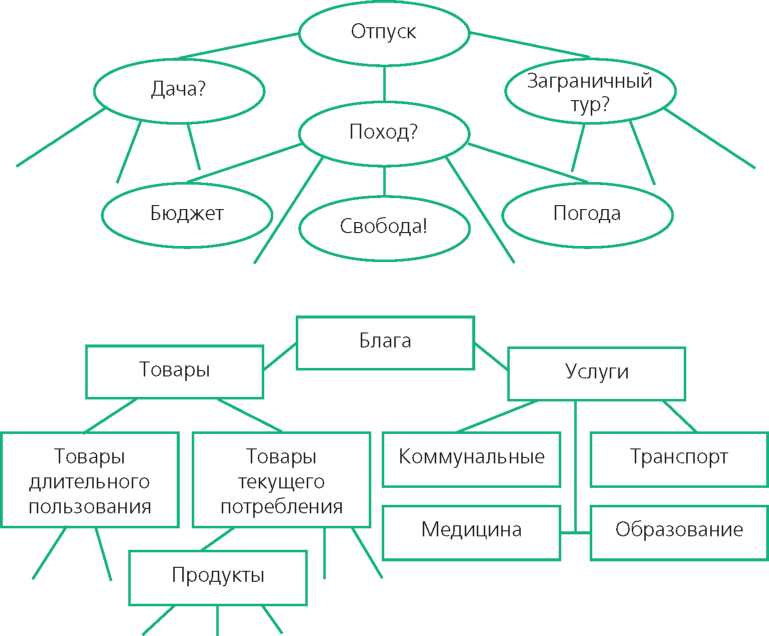 Мозговой штурмВ групповых проектах, например организации праздника в классе, эффективно начинать работу с мозгового штурма. В зависимости от количества участников идеи могут выдвигаться индивидуально или от группы. Роль ведущего, обязанностью которого является фиксирование идей, может исполнять учитель или ученик. На первом этапе важно чётко сформулировать проблему, которая должна быть решена. На втором этапе идеи выдвигаются, фиксируются, но не оцениваются. Число идей не ограничено. Третий этап посвящён группировке идей, близких по содержанию, оценке и отбору.Мини-исследованиеПоскольку цель курса — вовлечение школьников в реальную жизнь, формирование активной жизненной позиции и ответственности, исследовательская деятельность является, вероятно, самым эффективным методом обучения. Любое исследование предполагает определение цели, сбор, обработку и анализ информации, оценку полученных результатов. Естественно, что учащиеся 2-4 классов находятся на разных этапах освоения этой деятельности. Поэтому в контрольных измерительных материалах предлагаются разные варианты заданий. Для проведения мини-исследования используется один источник, результаты представляются в простой форме, например в виде таблицы или короткого текста.КейсУчебные кейсы, которые используются в школе, отличаются от кейсов университетских, которые предполагают разработку ситуации с последующими пошаговыми изменениями, зависящими от принятых решений. Говоря об учебном кейсе, мы будем иметь в виду ситуацию из реальной жизни с разработанными к ней вопросами. Для младших детей ситуация может быть приближенной к реальной, но упрощённой.АукционПроверка знаний и умения логически мыслить успешно проходит в форме аукциона. Эта игра мотивирует даже не особенно успешных учеников. Игра проходит по следующим правилам:У каждого участника в начале игры 100 баллов (очков, фунтиков, тугриков и т. п.).Право ответа на вопрос покупается.Стартовая цена простого вопроса — 5 баллов, сложного — 10 баллов.Цена может меняться с шагом 5 баллов.Окончательная цена определяется в результате торгов.При верном ответе цена вопроса прибавляется к баллам того, кто отвечал, при неверном — вычитается.Роль аукциониста могут выполнять и учитель и ученик. Кроме них необходима комиссия из нескольких человек (число зависит от количества участников), которая будет проверять начисление баллов самими участниками игры или вести собственные ведомости.Диаграмма связей (интеллект-карта, ментальная карта, карта памяти, карта разума, mind-map)Mind-map (ментальная карта, или карта памяти) — способ схематического изображения какой-то идеи или системы. В русских переводах термин может звучать по-разному: карта ума, карта разума, карта памяти, интеллект-карта, майнд-мэп. Эта техника позволяет наглядно показать связи между отдельными компонентами в виде ветвящегося «дерева». Этот способ активно применяется при обучении и мозговых штурмах.Диаграмма связей может быть построена в любой теме курса: функции денег, доходы, расходы, семейный бюджет и т. д.Диаграммы можно строить вручную, иллюстрировать собственными рисунками, готовыми картинками. Существуют компьютерные программы построения диаграмм. Специально для детей предназначена программа Kidspiration (i-Pad).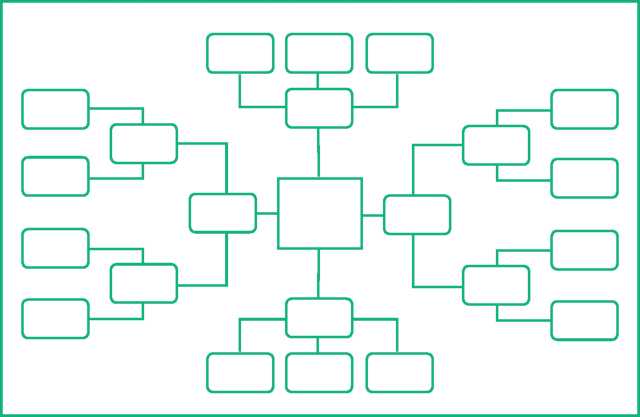 Как видно из приведённых примеров, диаграмма связей может быть строгой и формализованной, как эта диаграмма, или  творческой и неформальной, как диаграмма,выполненная самими школьниками (представлена ниже). Для младших школьников задания можно дифференцировать. Одни будут вписывать в заданную, но незаполненную схему предложенные понятия, другие — строить диаграмму в произвольном виде.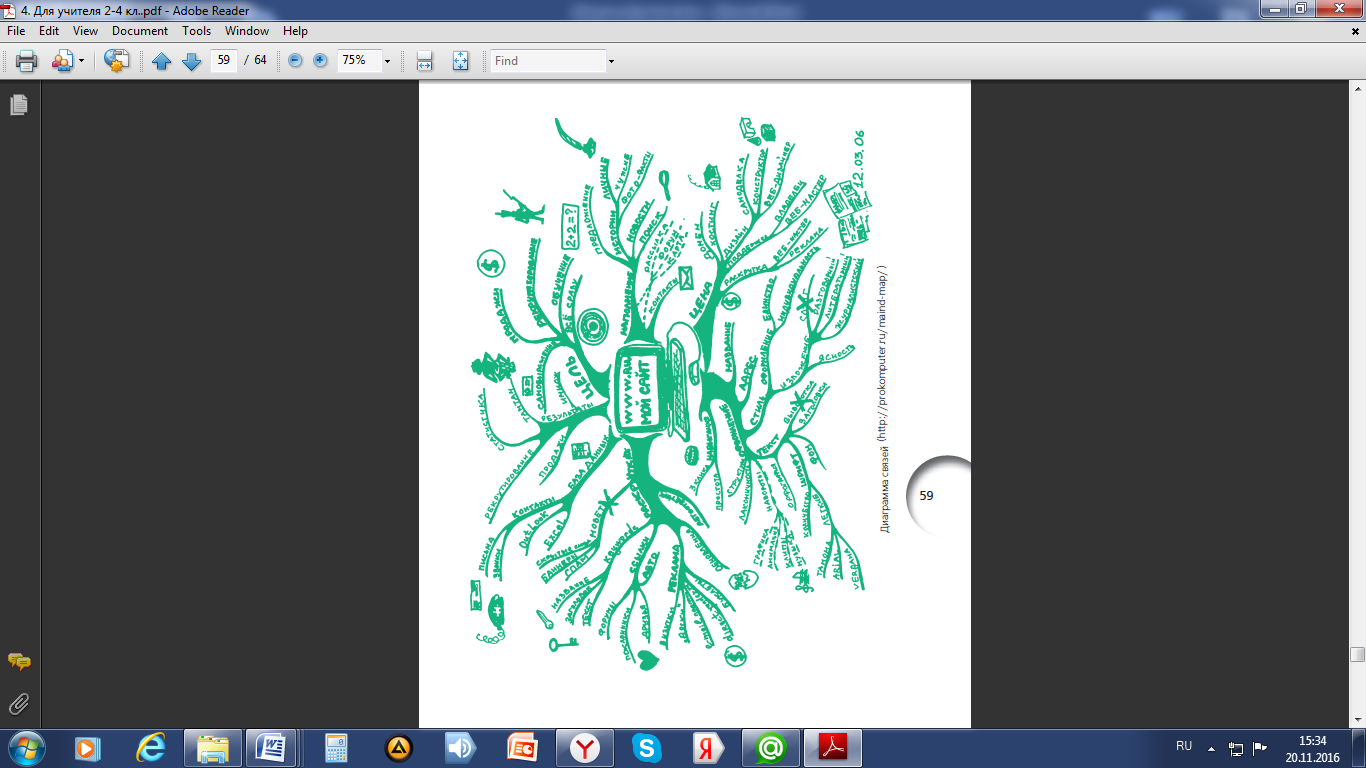 Формы проведения занятийПрактические занятия с элементами игр и игровых элементов, дидактических и раздаточных материалов, «финансовых» задачек, ребусов, кроссвордов, сказок.Самостоятельная работа (индивидуальная и групповая) по работе с разнообразными словарями;Интерес учащихся поддерживается внесением творческого элемента в занятия: самостоятельное составление презентаций, постеров;Подготовка и защита мини-проектов и исследований.Основные методы и технологиитехнология разноуровневого обучения;развивающее обучение;технология обучения в сотрудничестве;коммуникативная технология.Выбор технологий и методик обусловлен необходимостью дифференциации и индивидуализации обучения в целях развития универсальных учебных действий и личностных качеств школьника.Литература для учителя:Корлюгова Ю.Н. Финансовая грамотность: методические рекомендации для учителя. 2-4 классы общеобразоват. орг. / Ю. Н. Корлюгова. — М.: ВИТА-ПРЕСС, 2014.Корлюгова, Ю. Н. Финансовая грамотность: контрольные измерительные материалы. 2–4 классы общеобразоват. орг. / Ю. Н. Корлюгова. — М.: ВИТА-ПРЕСС, 2014.Смирнова Т.В., Проснякова Т.Н., Мухина Е.А.Методические рекомендации к факультативному курсу «Экономика для младших школьников» (1-й год обучения). - Самара : Издательство «Учебная литература» : Издательский дом «Федоров, 2009. - 112 с.Смирнова Т.В., Проснякова Т.Н.Методические рекомендации к факультативному курсу «Экономика». - Самара : Издательство «Учебная литература : Издательский дом «Федоров», 2008. - 96 с.Электронные ресурсы: «Федеральный методический центр по финансовой грамотности системы общего и среднего профессионального образования»: https://fmc.hse.ru/methodologyВсё о финансовой грамотности: http://ne-shkola.ru/wordpress/sovety-roditelyam-po-finansovoi-gramotnosti/Родителям и детям – Финансовая грамотность: http://fingram34.ru/parents-and-children/Квест «Финансовая грамотность»: http://fg.temocenter.ru/obrazovatelnye-materialy/ucheniku/120-kvest-finansovaya-gramotnosthtmlЛитература для учащихся:Федин С.Н. Финансовая грамотность: Материалы для учащихся. 2-3 классы общеобразовательных организаций. В 2-х частях. Ч 1. - М.: ВИТА-ПРЕСС, 2014.Федин С.Н. Финансовая грамотность: Материалы для учащихся. 2-3 классы общеобразовательных организаций. В 2-х частях. Ч 2. - М.: ВИТА-ПРЕСС, 2014.Тема: Что такое деньги и откуда они взялисьДвух щенков и попугая можно обменять на четырёх котят. Один котёнок меняется на 50 рыбок, а один щенок - на двух попугаев. Сколько рыбок надо отдать, чтобы получить щенка?Один топор можно обменять на два лука, а один лук на четыре глиняных горшка. За два глиняных горшка надо отдать пять пучков лечебной травы. Сколько пучков травы надо собрать, чтобы получить топор?У Маруси было 4 монеты по 10 р., 4 монеты по 5 р. и одна 50-рублёвая купюра. В ларьке продавались шоколадки. Шоколадка «Алёнка» стоила 30 р., шоколадка «Маринка» - 40 р. и шоколадка «Полинка» - 50 р. Какие наборы шоколадок могла купить Маруся без сдачи?В трёх шкатулках лежали золотые монеты. В первой на 20 больше, чем во второй, а во второй на 10 больше, чем в третьей. Как перераспределить монеты, чтобы во всех шкатулках было одинаковое число монет?Три компьютера стоят 65 тыс. р. Самый дорогой стоит в 2 раза дороже самого дешёвого, а самый дешёвый на 5 тыс. дешевле среднего. Сколько стоит каждый компьютер?В копилке монеты по 5 и 10 р. Десятирублёвых монет больше половины. Четверть десятирублёвых монет выпущена в 2010 году. Таких монет 5. Какой может быть максимальная сумма денег в копилке?Мите нужно купить пять карандашей и две ручки. Набор из одной ручки и трёх карандашей стоит 40 р., из двух ручек и двух карандашей - 60 р. У Мити есть 100 р. Как ему распорядиться своими деньгами?Подарочный набор стоит 500 р. в ближайшем магазине и 440 р. в магазине, добираться до которого надо на маршрутном такси. Какова должна быть максимальная цена билета на такси, чтобы имело смысл съездить за более дешёвым набором и вернуться? Цена должна быть выражена в рублях (без копеек).Ответы:80 рыбок.40 пучков.«Алёнка» и «Полинка», или «Алёнка» и «Маринка», или «Маринка» и «Полинка», или 2 «Алёнки», или 2 «Полинки».Из первой переложить 10 монет в третью.15 тыс. р., 20 тыс. р. и 30 тыс. р.20 монет по 10 р. и 19 монет (максимально возможное количество) по 5 р. Общая сумма 295 р.Купить два набора по 40 р.29 р.5 груш.Тема: Современные деньги России и других странЕсли 1 фунт стерлингов стоит 50 р., сколько фунтов должна была поменять приехавшая в Россию Мэри Поппинс, чтобы купить три матрёшки по 400 р.?Если курс шведской кроны составлял примерно 0,1 евро, сколько плюшек для Карлсона можно было купить в Стокгольме, если у вас было 4 евро, а плюшка стоила 2 кроны?Если 10 евро равно 13 долл., а 1 долл. стоит 32 р., сколько рублей надо обменять, чтобы купить путёвку за 800 евро?Расставьте в цепочке вычислений пропущенные названия валют, если в декабре 2013 года 1 долл. стоил 104 иены, или 33 р., а курс евро составил 1,36 долл.2244	= 50	= 68	= 7072 	Определите, сколько стоит в рублях путёвка для одного человека, если известно:в группе 10 человек;поездка продлится 10 дней;билет на самолёт туда и обратно стоит 15 тыс. р.;номер в отеле, в котором проживают два человека, стоит 60 евро в сутки;все экскурсии стоят 100 евро на человека;микроавтобус до аэропорта в России обойдётся 4 тыс. р., а за границей 150 евро;страховой полис на одного человека стоит 30 евро;стоимость завтрака включена в стоимость номера, остальную еду туристы покупают сами;за оформление документов на группу туристическое агентство получило 30 тыс. р.;курс евро на дату оплаты путёвки составлял 42 р.Ответы24 фунта стерлингов.25 плюшек.33 280 р.2244 р. = 50 евро = 68 долл. = 7072 иены.36 670 р.Тема: Откуда в семье деньги!!! Для тех, кто не знает, что такое проценты. Процент - это сотая часть числа. Значит, 10% - это десятая часть, 20% - пятая часть, 25% - четвёртая часть, а 50% - половина.В банк положили 20 тыс. р. Каждый год к первоначальному вкладу добавляется 10% . Сколько денег окажется на счёте через три года?Гражданин N купил 100 акций по номиналу 100 р. Через год он получил дивиденды, равные 5% от стоимости акций, на следующий год дивиденды не выплачивались, а на третий год дивиденды составили 20%. Дивиденды он хранил дома в стеклянной банке. Какую долю от стоимости акций составляет сумма дивидендов?Ответы:26 000 р.1/4 часть, или 25%.Тема: На что тратятся деньгиПолтора килограмма пряников стоят 180 р., а полкило конфет на 30 р. дешевле. Поля купила 1 килограмм пряников и 1 килограмм конфет. Сколько денег она истратила?Три бабушки лепили пельмени. Первая лепит 240 пельменей в час, вторая – 180, а третья – 300. Сколько минут им понадобится, чтобы слепить 3000 пельменей? Сколько денег при этом они потратят, если продукты для изготовления 40 пельменей стоят 30 р.?Квадратный участок земли имеет периметр 200 метров. Какую сумму денег должен заплатить государству хозяин участка, если земельный налог с 1 гектара (1 гектар = 10000 квадратных метров) составляет 1000 монет?Человек хочет сдать квартиру за 25 тыс. р. в месяц. На какую сумму в этом случае увеличится его годовой бюджет, если подоходный налог составляет 10% (для тех, кто не знает, что такое проценты, - одну десятую часть дохода)?Семья откладывает деньги, оставшиеся после покупок, в банк, причём расходы в 5 раз больше сбережений. Сколько денег тратится на покупки, если доход семьи составляет 60 тыс. р.?(*) Компания, торгующая бытовой техникой, проводит следующую акцию против загрязнения окружающей среды. Если вы привозите старую технику, то получаете скидку 2 тыс. р. на бытовую технику ценой от 10 до 14 999 р., скидку 3 тыс. р. на бытовую технику ценой от 15 тыс. р. до 19 999 р. На всю технику от 20 тыс. р. скидка 4 тыс. р. Какую минимальную сумму денег надо потратить, чтобы получить скидку 9 тыс. р.?Ответы:420 р.250 минут, 2250 р.250 монет.На 270 тыс. р.50 тыс. р.36 тыс. р.Тема: Рассмотрим деньги поближеТворческое заданиеПостройте «ось времени» появления российских денег. Для этого:Определите, когда появились первые деньги.Рассчитайте, какой отрезок времени вы хотите отразить на вашей оси.Выберите масштаб с помощью учителя.Перечислите монеты и купюры, которые появились за это время.Определите, с какими событиями или личностями связано появление этих монет и купюр.Подберите иллюстрации.Выполните работу на листе формата А3Творческая работаПодготовьте презентацию или постер по одной из представленных тем.Виды товарных денег.Монеты Древнего мира.История денег России.История денег Великобритании.История денег США.История денег Китая.Источник: http://pro.lenta.ru/money.Тема: Защита от подделокТворческие работыПридумайте название и разработайте дизайн купюры для страны, описанной в вашей любимой сказке или фантастической повести. Проект купюры представьте на листе формата А4.Подготовьте презентацию «Купюры стран мира».Тема: Современные деньги России и других стран Творческие работыПостер «Оборот денег»Нарисуйте или подберите рисунки к следующим ситуациям:Человек кладёт деньги в банк.Человек берёт деньги из банкомата.Человек совершает покупки.Инкассаторы забирают деньги из магазина.Расположите ваши картинки на листе формата А3 и соедините их стрелками таким образом, чтобы проиллюстрировать круговое движение денег.Пластиковая картаПопросите родителей показать банковскую пластиковую карту. Внимательно изучите, что на ней написано. Предложите свой дизайн карты для школьника, которой он мог бы оплачивать покупки в школьной столовой и магазине. Ваш рисунок должен точно соответствовать размеру действующих карт (для этого вам придётся её измерить). Не забудьте, что у карты две стороны.Мини-исследованиеПонаблюдайте в течение недели, в каких случаях ваши родители расплачиваются пластиковыми картами, а в каких - наличными деньгами. Результаты наблюдений представьте в виде таблицы.Исследование«Мир пластиковых карт»Мы пользуемся пластиковыми картами не только для того, чтобы оплатить покупки. Школьники, пенсионеры и инвалиды имеют социальные карты. Мы оплачиваем карточкой проезд на транспорте. Часто карточка является пропуском.Выясните, какие существуют виды пластиковых карт и кто их выпускает.Определите, для чего предназначены разные виды карт.Спросите у взрослых, найдите информацию в Интернете об удобствах и проблемах использования пластиковых карт.Составьте список источников информации.Результаты представьте в виде диаграммы связей.Тема: Откуда в семье деньгиМини-исследование«Банки моего района»Выясните, какие банки находятся в районе вашего дома. Найдите в Интернете сайты этих банков, а на них условия, которые они предлагают вкладчикам. Вклады могут отличаться по размеру, сроку и величине процентов. Полученную информацию представьте в виде таблицы. Попробуйте понять, от чего зависит величина процентов.Творческая работаПостер «Доходы бывают разные»Перечислите все виды доходов, о которых вы прочли в материалах для учащихся, и дайте им определения.Найдите иллюстрации и нарисуйте сами символы для каждого вида дохода.Сделайте постер на листе формата А3.Тема: На что тратятся деньгиМини-исследования«Шарлотка»Для простого пирога - шарлотки нужны следующие продукты: 3 больших кислых яблока, 1 стакан муки, 1 стакан сахара, 3 яйца и немного корицы. Рассчитайте, сколько будет стоить одна порция пирога, если его собираются съесть 6 человек. Для этого необходимо узнать цены продуктов и вес каждого из них.«Покупки»Составьте с помощью родителей список продуктов, которые надо купить для завтрака семьи из 4 человек, узнайте цены и определите стоимость покупки.«Что, где и почём?»Посмотрите, как расположены товары в супермаркетах. Объясните, почему они так расположены. Работу оформите в виде доклада.«Рекламный слоган»- это девиз, лаконичная, легко запоминающаяся фраза, привлекающая внимание к товару, услуге или фирме.«Само слово, однако, весьма древнее, происходит из гаэльского языка (sluagh-ghairm), где означало «боевой клич». В современном значении впервые употреблено в 1880 году». <Википедия>Отберите и впишите в таблицу по 5 примеров удачных и неудачных, на ваш взгляд, слоганов (не забудьте указать фирму). Объясните, почему вы отнесли слоган к той или иной группе. Повлиял ли какой-нибудь слоган на ваше решение совершить покупку?Творческая работаДиаграмма связей «Почему мы делаем покупки?»На какие группы можно разделить покупки?Какие покупки совершаются постоянно? Почему?Бывают ли неожиданные покупки? Что заставляет их делать?Подберите иллюстрации для этих ситуаций.Проведите опрос родственников и знакомых: как они принимают решения о покупках?Постройте диаграмму связей на листе формата А3.Мини-проектСоставить собственный план расходов на месяц.Проект «День рождения моего одноклассника»Проект может быть как индивидуальным, так и групповым. Цель проекта - составить бюджет праздника. Разрабатывается два варианта: экономный и не очень.Придумать гостей (не более 8 человек).Дать им краткие характеристики (пол, возраст, вкусы, увлечения).Принимая во внимание вкусы гостей, составить два варианта меню и придумать развлечения.Определить стоимость двух вариантов меню и развлечений.Представить проект в виде презентации.Тема: Как делать сбереженияТворческая работа Диаграмма связей «Чёрный день»Почему люди откладывают деньги на «чёрный день»? Выясните, что разные люди понимают под этим выражением.Подберите иллюстрации для этих ситуаций.Проведите опрос родственников и знакомых: в какой форме люди предпочитают делать сбережения и почему?Постройте диаграмму связей на листе формата А3.КейсСЕМЬЯПапа (работает): зарплата 100 тыс. р., написал книгу и получил гонорар 200 тыс. р.Мама (работает): зарплата 60 тыс. р., получила премию 40 тыс. р.Бабушка (пенсионерка): пенсия 12 тыс. р., выиграла в лотерею 4 тыс. р.Сын (студент): стипендия 2 тыс. р., участвовал в проекте и получил 40 тыс. р.У семьи есть вклад в банке - 800 тыс. р., годовой процент по вкладам - 10%.На текущие покупки тратили 90 тыс. р. в месяц, на коммунальные услуги, транспорт и лечение - 20 тыс. р. в месяц. Купили телевизор за 40 тыс. р. и компьютер за 30 тыс. р. Отдых всех членов семьи обошёлся в 400 тыс. р.ЗаданиеЗаполните таблицу «Доходы».Заполните таблицу «Расходы».Составьте годовой бюджет семьи.Определите среднегодовой доход на каждого члена семьи.Предложите, как семья может распорядиться своими сбережениями.ДОХОДЫРАСХОДЫГОДОВОЙ БЮДЖЕТ СЕМЬИВАРИАНТ 1Тест(В каждом вопросе выберите один верный ответ, ответы внесите в таблицу,каждый верный ответ — 1 балл)Что из перечисленного впервые появилось в правление Екатерины II?РубльКопейкаГривнаАссигнация.Безналичные деньги:Появились раньше обычныхВключают монеты, купюры и чекиСостоят из чековых книжек и векселейПредставляют собой информацию.Люди изобрели деньги для того, чтобы:Облегчить обменИзмерить ценность разных товаровИметь возможность делать накопленияВсе ответы верны.Какое из предлагаемых определений является лучшим для понятия «премия»?Часть заработной платыДенежное	вознаграждениеПоощрение за отлично выполненную работуНаграда.Банк платит проценты:ВкладчикамТем, кто берёт кредитыИ Тем и другимГосударству.Плата за квартиру, воду, отопление, электричество называется:НалогамиКоммунальными платежамиПособиямиСубсидиямиЧеловек, который за свой счёт и на свой страх и риск открывает собственное дело, называется:ПервооткрывателемПредпринимателемПоследователемАвантюристом.Доход, который получает акционер, называется:АкциейПрезентомДивидендом	4)	Бонусом.Задачи(каждая задача — 5 баллов)За изготовление одной детали рабочий получает 100 р. За месяц он производит 400 деталей. В цех поставили новый станок, на котором можно произвести 500 деталей, а за изготовление одной детали стали платить 90 р. Как изменилась заработная плата рабочего?Поездка на поезде стоит 400 р. Чтобы проехать это расстояние на автомобиле, надо израсходовать 20 л бензина. Цена бензина 30 р. за литр. Какой вид транспорта выберет папа, если он поедет один? Изменит ли он своё решение, если с ним поедут мама и сын?Семья откладывает деньги, оставшиеся после покупок, в банк, причём расходы в пять раз больше сбережений. Сколько денег тратится на покупки, если доход семьи составляет 60 тыс. р.?Вопрос (7 баллов)Почему полезно составлять бюджет семьи?Внимание!!! Все утверждения должны быть аргументированы, в конце сделан краткий вывод.ВАРИАНТ 2Тест(В каждом вопросе выберите один верный ответ, ответы внесите в таблицу, каждый верный ответ — 1 балл)Первые бумажные деньги в России появились во время правления:Петра IИвана IVЕкатерины IIЕлизаветы IIКак называлась монета с изображением святого Георгия на коне и с копьём в руке?РубльКопейкаАлтынГривнаПоездка на транспорте, банковское обслуживание, стирка белья. В списке перечислены:ТоварыУслугиПодаркиНет верного ответаК доходам семьи относятся:Плата за поездки на транспортеНалогиПенсияПлата за квартируВыберите логически правильную цепочку.Доходы —► расходы —► сбереженияСбережения —► доходы —► расходыДоходы —► сбережения —► расходыРасходы —► сбережения —► доходыБанк:Только принимает вкладыТолько	выдаёт кредитыПринимает вклады и выдаёт кредитыЛибо принимает вклады, либо выдаёт кредитыЧеловек может называться предпринимателем, если он:Удачно вложил деньги в акцииОтремонтировал свою квартируОткрыл свою мастерскуюНанял домработницу«Ваша киска купила бы "Вискас"». Фраза, которая привлекает покупателей, называетсяДевизомСлоганомПостеромЛозунгомЗадачи(каждая задача — 5 баллов)Предприниматель тратит на производство 500 единиц продукции 800 тыс. р. и хочет получить 200 тыс. р. прибыли. Какую цену он должен назначить?Набор продуктов на рынке стоит 1000 р. Такой же набор в магазине обойдётся в 1300 р. Магазин находится рядом, а дорога до рынка и обратно займёт 1 час. Рынок работает только до 18 часов, поэтому попасть туда можно только в рабочее время. Вася зарабатывает 400 р. в час, а Ваня — 800 р. Имеет ли смысл кому-то из них уходить раньше с работы?Заёмщик отдал 5 тыс. р., что составило 1/5 часть долга. Какую сумму он ещё должен выплатить?Вопрос (7 баллов)От чего зависит заработная плата?Внимание!!! Все утверждения должны быть аргументированы, в конце сделан краткий вывод.ОТВЕТЫВариант 1ТестЗадачиУвеличилась на 5 тыс. р.Один поедет на поезде, с семьёй — на машине.50 тыс. р.ВопросНазвано не менее трёх причин — 3 балла.В каждом случае приведены пояснения — 3 балла.Текст структурирован и сделан вывод (сформулирован ответ на вопрос) — 1 балл.Вариант 2ТестЗадачи2 тыс. р.Выигрыш составит 300 р., проигрыш Васи — 200 р., Вани — 400 р. Для Васи имеет смысл поехать на рынок.20 тыс. р.ВопросНазвано не менее трёх факторов — 3 балла.В каждом случае приведены пояснения — 3 балла.Текст структурирован и сделан вывод (сформулирован ответ на вопрос) — 1 балл.ОЦЕНИВАНИЕАвтор-составитель: Денисова Любовь Сергеевна,учитель начальных классовпервой  квалификационной категорииМАОУ Абатская СОШ № 1,8-982-907-27-62№ п/пНазвание разделаЧисло часовЧисло часов№ п/пНазвание разделаТеорияПрактика1.Обмен и деньги. Какими бывают деньги.1042.Семейный бюджет.643.Защита мини- проектов и исследований.33Всего: 30 часовВсего: 30 часов1911Тема занятияКол. часКол. часДатаТема занятияТеорияПрактикаДатаОбмен и деньги. Какими бывают деньги.Обмен и деньги. Какими бывают деньги.Обмен и деньги. Какими бывают деньги.Обмен и деньги. Какими бывают деньги.Что такое деньги и откуда они взялись21Рассмотрим деньги поближе. Защита от подделок.21Какие деньги были раньше в России.21Современные деньги России и других стран.3114.Викторина по теме «Деньги».1Семейный бюджетСемейный бюджетСемейный бюджетСемейный бюджетОткуда в семье деньги21На что тратятся деньги21Как умно управлять своими деньгами11Как делать сбережения11Защита мини- проектов и исследованийЗащита мини- проектов и исследованийЗащита мини- проектов и исследованийЗащита мини- проектов и исследованийПодготовка и защита мини- проектов и исследований.33Итого:30 часов1911Вид работыA(5баллов)B(5баллов)C(5баллов)D(5баллов)E(5баллов)F(5баллов)G(5баллов)МаксимальноеколичествобалловТест, кроссворд, анаграммаV5ЗадачаVV5-10Графическая работаVVV15КейсVVVVV20-25Доклад, сообщениеVVVV20Ролевая играVVVVV15-20ПостерVVVV20Компьютерная презентацияVVVV20Мини-исследованиеVVV15ПроектVVVVVVV15-35УдачныеНеудачныеВиды доходовСумма в месяц, тыс. р.Сумма в год, тыс. р.ИтогоВиды расходовСумма в месяц, тыс. р.Сумма в год, тыс. р.ИтогоДоходыРасходыСбережения123456781234567812345678444312231234567832231332«2»«3»«4»«5»Менее 15 баллов15-19 баллов20-24 балла25-30 баллов